Asbest/Eternit Vankiva (Hässleholms Kretsloppscenter)Asbest är farligt avfall och tas endast emot väl förpackad och på ÅVC i Vankiva. Då dammet är hälsofarligt vid inandning är det viktigt att asbesten förpackas i dubbel plast och märks med texten "asbest" på alla sidorna. Privatpersoner med renhållningsabonnemang i Hässleholms kommun kan kostnadsfritt lämna upp till ett personbilssläp (3 m³). Har du större mängder eller saknar renhållningsabonnemang i Hässleholms kommun lämnas asbest mot en avgift på 1312 kr per personbilssläp, max 3 ton. När du kommer till återvinningscentralen i Vankiva kontaktar du personal på plats som visar dig containern där du ska lämna asbest. Lossning sköter du själv. Tänk på att förpacka asbesten så att du enkelt kan lyfta in den i en container. Telefon HKC!Privatpersoner: 0451-26 82 00 (Kundtjänst)Företag, lastbil: 0451-26 66 00 (Vågkontoret)Vägbeskrivning till Vankiva (HKC) från Kattarp (ÖGRAB)Ta av -/påfarten och kör höger till väg 23, i riktning mot Malmö/HässleholmTa höger mot Hässleholm vid StobyrondellenTa avfart höger mot Helsingborg, väg 21Ta avfart höger mot Markaryd, väg 117Kör norrut 400-500 meter, sväng vänster (skylt Avfallsanläggning)Kör 200 meter, sväng höger mot Avfallsanläggningen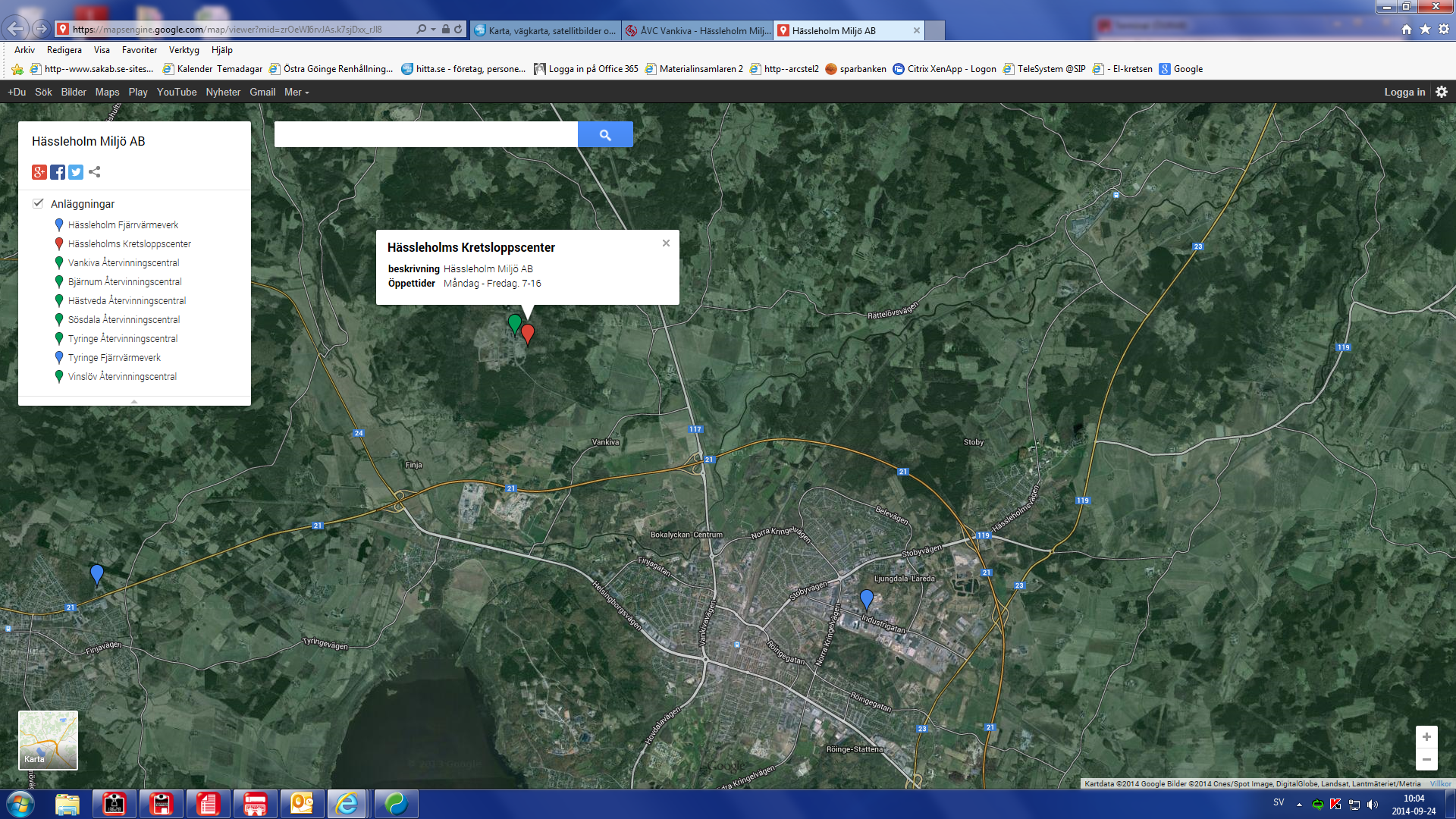 